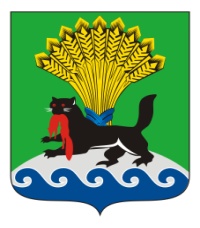 КОНТРОЛЬНО-СЧЕТНАЯ ПАЛАТА ИРКУТСКОЕ РАЙОННОЕ МУНИЦИПАЛЬНОЕ ОБРАЗОВАНИЕЗАКЛЮЧЕНИЕпо результатам экспертно-аналитического мероприятия «Мониторинг исполнения районного бюджета за 1 полугодие 2021 года»19 августа 2021 года                                                                               №28/21-зКонтрольно-счетной палатой Иркутского районного муниципального образования проведено экспертно-аналитическое мероприятие «Мониторинг исполнения районного бюджета за 1 полугодие 2021 года».Основание проведения мероприятия: пункт 2.3 плана деятельности Контрольно-счетной палаты Иркутского района на 2021 год.Цель мероприятия:	анализ исполнения основных параметров районного бюджета за 1 полугодие 2021 года.Предмет мероприятия: документы и материалы об исполнении районного бюджета за 1 полугодие 2021 года.Срок проведения мероприятия: с 16.08.2021 по 20.08.2021 года.Результаты экспертно-аналитического мероприятияОбщая оценка исполнения районного бюджета за 1 полугодие 2021 годаРешением Думы Иркутского района от 10.12.2020 №16-132/рд «О районном бюджете на 2021 год и на плановый период 2022 и 2023 годов» (далее – решение Думы №16-132/рд) утверждены основные характеристики районного бюджета на 2021 год:- общий объем доходов районного бюджета в сумме 4 342 396,4 тыс. рублей, в том числе безвозмездные поступления в сумме 2 875 771,9 тыс. рублей, из них: объем межбюджетных трансфертов из областного бюджета в сумме 2 869 402,1 тыс. рублей, из бюджетов поселений в сумме 5 244,8 тыс. рублей;- общий объем расходов районного бюджета в сумме 4 468 239,7 тыс. рублей;- размер дефицита в сумме 125 843,3 тыс. рублей, или 10% утвержденного общего годового объема доходов районного бюджета без учета утвержденного объема безвозмездных поступлений и поступлений налоговых доходов по дополнительным нормативам отчислений.В течение 1 полугодия 2021 года в решение Думы №16-132/рд шесть раз вносились изменения: от 28.01.2021 №19-141/рд, от 25.02.2021 №20-147/рд, от 25.03.2021 №21-153/рд, от 29.04.2021 №22-159/рд, от 27.05.2021 №23-165/рд, от 24.06.2021 №24-176/рд и утверждены  следующие основные характеристики бюджета на 2021 год:- общий объем доходов районного бюджета в сумме 5 460 232,7 тыс. рублей, в том числе безвозмездные поступления в сумме 3 808 257,2 тыс. рублей, из них: объем межбюджетных трансфертов из областного бюджета в сумме 3 464 629,3 тыс. рублей, объем межбюджетных трансфертов из бюджетов поселений, входящих в состав Иркутского районного муниципального образования, в сумме 5 399,5 тыс. рублей;-	общий объем расходов районного бюджета в сумме 5 614 208,8 тыс. рублей;-	размер дефицита районного в сумме 153 976,1 тыс. рублей, или 10,6% утвержденного общего годового объема доходов районного бюджета без учета утвержденного объема безвозмездных поступлений и поступлений налоговых доходов по дополнительным нормативам отчислений.Дефицит районного бюджета с учетом снижения остатков средств на счетах по учету средств районного бюджета в объеме 13 330,0 тыс. рублей составит 10%., что соответствует требованиям пункта 3 статьи 92.1 Бюджетного кодекса Российской Федерации.Основные параметры районного бюджета за 1 полугодие 2021 года представлено в таблице.										     (тыс. рублей)Анализ исполнения районного бюджета по доходам и расходамДоходы районного бюджета на 2021 год по сравнению с первоначальной редакцией решения Думы увеличены по доходам на сумму 1 117 836,3 тыс. рублей, в том числе: налоговые и неналоговые доходы на сумму 185 351,0 тыс. рублей и безвозмездные поступления на сумму 932 485,3 тыс. рублей. Расходы районного бюджета увеличены на сумму 1 145 969,1 тыс. рублей.Согласно отчету об исполнении бюджета по состоянию на 01.07.2021 (ф.0503117) (далее - Отчет) доходы районного бюджета исполнены в сумме 2 374 229,3 тыс. рублей, или 43,5% уточненного плана. Налоговые и неналоговые доходы поступили в сумме 628 708,9 тыс. рублей, или 38,1% утвержденного плана, безвозмездные поступления - в сумме 1 745 520,4 тыс. рублей, или 45,8% утвержденного плана.Расходы районного бюджета исполнены в сумме 2 273 330,1 тыс. рублей, или 40,5% уточненного плана.Районный бюджет по состоянию на 01.07.2021 исполнен с профицитом в размере 100 899,2 тыс. рублей.Налоговые доходы районного бюджета поступили в 1 полугодии 2021 года в сумме 512 772,0 тыс. рублей, что составляет 55,1% уточненного плана.Поступление налоговых доходов по сравнению с аналогичным периодом 2020 года увеличилось на 157 693,2 тыс. рублей или на 44,4 процента.Анализ поступления налоговых доходов за 1 полугодие 2020 и 2021 годов представлен в таблице. (тыс. рублей)Поступление налога на доходы физических лиц (далее – НДФЛ) составило сумму 343 255,5 тыс. рублей или 51,4% от планового значения. По сравнению с аналогичным периодом 2020 года поступление НДФЛ увеличилось на 87 123,3 тыс. рублей, или на 34 процента. Удельный вес НДФЛ в структуре налоговых доходов районного бюджета в 1 полугодии 2021 года составил 69,4 процента.Согласно пояснительной записке к Отчету увеличение поступлений НДФЛ за 1 полугодие 2021 года связано с погашением задолженности прошлых лет налоговыми агентами, постановкой на налоговый учет новых налогоплательщиков, уплатой НДФЛ с дивидендов в 2021 году за 2020 год и текущие периоды 2021 года, увеличением поступления с доходов, полученных индивидуальными предпринимателями, нотариусами, занимающихся частной практикой, адвокатами, учредившими адвокатские кабинеты, а также с доходов, полученных физическими лицами в соответствии со статьей 228 Налогового кодекса Российской Федерации; а также в связи с введением с 01.01.2021 прогрессивной шкалы налогообложения по НДФЛ с доходов превышающих 5 000,0 тыс. рублей, в том числе по НДФЛ с сумм прибыли контролируемой иностранной компании, полученной физическими лицами, перешедшими на особый порядок уплаты на основании подачи в налоговый орган налогового уведомления.Акцизы по подакцизным товарам (продукции), производимым на территории Российской Федерации, поступили в районный бюджет за 1 полугодие 2021 года в сумме 7 150,9 тыс. рублей, или 47% к утвержденному плану. В 2021 году поступление увеличилось на 1 001,3 тыс. рублей, или на 16,3%, в связи с увеличением установленных Законом Иркутской области от 16.12.2020 №114-ОЗ «Об областном бюджете на 2021 год и на плановый период 2022 и 2023 годов» дифференцированных нормативов отчислений в местные бюджеты от акцизов на автомобильный и прямогонный бензин, дизельное топливо, моторные масла для дизельных и (или) карбюраторных (инжекторных) двигателей, производимых на территории Российской Федерации, а также за счет увеличения ставок по акцизам на  автомобильный и прямогонный бензин, дизельное топливо, моторные масла в 2021 году. Поступление налогов на совокупный доход в 1 полугодии 2021 года составило сумму 161 468,1 тыс. рублей, или 65,6% от утвержденного плана, из них:- налог, взимаемый в связи с применением упрощенной системы налогообложения, поступил в сумме 136 250,7 тыс. рублей, или 67,5% от утвержденного плана года. По сравнению с аналогичным периодом 2020 года поступление по налогу увеличилось на 61 625,8 тыс. рублей, или на 82,6 процента в связи с увеличением количества налогоплательщиков, вставших на налоговый учет в 2021 году, увеличением налогооблагаемой базы по налогу в 2021 году; поступлением налога за 2019 год, за 1 квартал 2020 года в связи с перенесением сроков уплаты налога в соответствии с Постановлением Правительства Российской Федерации от 02.04.2020 №409 «О мерах по обеспечению устойчивого развития экономики»;- налог на вмененный доход для отдельных видов деятельности поступил в сумме 8 777,4 тыс. рублей. По сравнению с аналогичным периодом 2020 года поступление налога уменьшилось на 7 048,9 тыс. рублей, или на 44,5%, в связи с переходом налогоплательщиков на другие системы налогообложения;- единый сельскохозяйственный налог поступил в сумме 752,6 тыс. рублей. По сравнению с аналогичным периодом 2020 года поступление налога уменьшилось на 99,6 тыс. рублей, или на 11,7% в связи с переходом налогоплательщиков, находящихся на едином сельскохозяйственном налоге на упрощенную систему налогообложения, а также перечислением налога налогоплательщиками не в полном объеме;- налог, взимаемый в связи с применением патентной системы налогообложения, поступил в сумме 15 687,4 тыс. рублей. По сравнению с аналогичным периодом 2020 года поступление налога увеличилось на 14 273,0 тыс. рублей, или в 11,1 раза, в связи с увеличением количества налогоплательщиков, вставших на налоговый учет в 2021 году, в том числе перешедших в 2021 году с системы налогообложения в виде единого налога на вмененный доход для отдельных видов деятельности на ПСН.Удельный вес налогов на совокупный доход в общем объеме налоговых доходов в 1 полугодии 2021 года составил 31,5 процента.Поступление государственной пошлины в 1 полугодии 2021 года составило сумму 897,5 тыс. рублей. По сравнению с аналогичным периодом 2020 года поступление государственной пошлины увеличилось на 818,3 тыс. рублей, или в 11,3 раза, в связи с увеличением количества обращений в суды общей юрисдикции, к мировым судьям за предоставлением услуг в 2021 году.Неналоговые доходы районного бюджета поступили в 1 полугодии 2021 года в сумме 115 936,9 тыс. рублей, или 16,1% уточненного плана. Поступление неналоговых доходов по сравнению с аналогичным периодом 2020 года увеличилось на 17 014,6 тыс. рублей или на 17,2 процента.Анализ поступления неналоговых доходов за 1 полугодие 2020 и 2021 годов представлен в таблице. (тыс. рублей)Доходы от использования имущества, находящегося в государственной и муниципальной собственности поступили в сумме 41 418,4 тыс. рублей или 7,3% от планового значения. По сравнению с аналогичным периодом 2020 года доходы снизились на 5 308,1 тыс. рублей, или на 11,4% в связи с уменьшением количества проведенных аукционов по продаже права аренды земельных участков в 2021 году, оспариванием кадастровой стоимости земельных участков, расторжением договоров аренды земельных участков и договоров за размещение рекламных конструкций в 2020-2021 годах. Платежи при пользовании природными ресурсами поступили в сумме 23 923,7 тыс. рублей или 74% от планового значения. По сравнению с аналогичным периодом 2020 года доходы увеличены на 22 770,2 тыс. рублей, или в 20,7 раз в связи с увеличением платы размещения отходов производства и потребления от АО «Спецавтохозяйство», уточнением главным администратором доходов бюджета Иркутского района платы за негативное воздействие на окружающую среду, а также за счет увеличения норматива зачисления платы за негативное  воздействие на окружающую среду в 2021 году.Доходы от оказания платных услуг и компенсаций затрат государству поступили в сумме 40 956,3 тыс. рублей, или 37,7% от планового значения. По сравнению с 2020 годом доходы увеличены на 18 322,8 тыс. рублей, или 81% в связи с увеличением поступлений дебиторской задолженности прошлых лет, увеличением поступления платы, взимаемой с родителей за присмотр и уход за детьми в МДОУ ИРМО за счет увеличения процента посещаемости, а также увеличением доходов за предоставление сведений, содержащихся в информационной системе обеспечения градостроительной деятельности в 1 полугодии 2021 года.Доходы от продажи материальных и нематериальных активов поступили в сумме 6 872,4 тыс. рублей или 77,7% от плана. Уменьшение доходов за 1 полугодие 2021 года на 18 760,9 тыс. рублей, или на 73,2%, связано с уменьшением поступления доходов от реализации иного имущества, находящегося в собственности муниципального района.Штрафы, санкции, возмещение ущерба поступили в сумме 2 749,2 тыс. рублей, или 89,7% от плана. Уменьшение доходов в 1 полугодии 2021 года на 6,6 тыс. рублей, или на 0,2%, связано с уменьшением количества налагаемых штрафов главными администраторами доходов консолидированного бюджета. Поступление прочих неналоговых доходов не планировалось, поступили невыясненные поступления в сумме 16,9 тыс. рублей.Наибольший удельный вес в структуре неналоговых доходов районного бюджета в 1 полугодии 2021 года приходится на доходы от оказания платных услуг и компенсации затрат государству – 35,3%, доходы от использования имущества, находящегося в государственной и муниципальной собственности – 35,7% и платежи при пользовании природными ресурсами – 20,6 процента.Безвозмездные поступления поступили в районный бюджет в 1 полугодии 2021 года в сумме 1 745 520,4 тыс. рублей, или 45,8% к утвержденному плану года. Поступление безвозмездных поступлений по сравнению с аналогичным периодом 2020 года увеличились на сумму 54 945,1 тыс. рублей.Анализ поступления безвозмездных поступлений за 1 квартал 2020, 2021 годов представлен в таблице.                                                                                                                    (тыс. рублей)Безвозмездные поступления в общем объеме доходов районного бюджета в 1 полугодии 2021 года составляют 73,5 процента.В 1 полугодии 2021 года поступили:- дотации в сумме 7 509,9 тыс. рублей, или 33,3% уточненного плана;-	субсидии в сумме 357 694,1 тыс. рублей, или 23,2% уточненного плана;-	субвенции в сумме 1 183 823,9 тыс. рублей, или 65,9% уточненного плана;-	иные межбюджетные трансферты в сумме 53 029,2 тыс. рублей, или 47% уточненного плана;-	прочие безвозмездные поступления в сумме 146 812,7 тыс. рублей или 43% уточненного плана;-	возврат остатков субсидий, субвенций и иных межбюджетных трансфертов, имеющих целевое назначение, прошлых лет из бюджетов муниципальных районов осуществлен в сумме 3 349,4 тыс. рублей.Исполнение расходов районного бюджета осуществлялось в соответствии с решением Думы №16-132/рд и сводной бюджетной росписью районного бюджета на 2021 год.Анализ расходов районного бюджета за 1 полугодие 2020 и 2021 годов представлен в таблице.                                                                                                                       (тыс. рублей)Анализ исполнения расходов районного бюджета за 1 полугодие 2021 года в разрезе разделов классификации расходов показал следующее.Раздел 01 «Общегосударственные вопросы», расходы исполнены в сумме 150 117,4 тыс. рублей, или 37,8% уточненного плана, что на 105 758,6 тыс. рублей меньше, чем исполнено за аналогичный период 2020 года.Раздел 02 «Национальная оборона», расходы утверждены по подразделу 0204 «Мобилизационная подготовка экономики» в сумме 568,5 тыс. рублей, исполнены в сумме 9,4 тыс. рублей, или 1,7% уточненного плана, что на 5,1 тыс. рублей больше, чем исполнено за аналогичный период 2020 года.Раздел 03 «Национальная безопасность и правоохранительная деятельность», расходы исполнены в сумме 7 102,2 тыс. рублей, или 46,2% от уточненного плана, что на 501,1 тыс. рублей больше, чем исполнено за аналогичный период 2020 года и направлены по подразделам:- 0309 «Защита населения и территории от последствий чрезвычайных ситуаций природного и техногенного характера, гражданская оборона» на реализацию мероприятий муниципальных программ «Организация муниципального управления в ИРМО» и «Обеспечение безопасности, профилактика правонарушений, социально-негативных явлений и социально значимых заболеваний на территории ИРМО». Расходы исполнены в сумме 6 979,9 тыс. рублей, или 47,4% уточненного плана года;- 0314 «Другие вопросы в области национальной безопасности и правоохранительной деятельности» на реализацию мероприятий муниципальной программы "Обеспечение безопасности, профилактика правонарушений, социально-негативных явлений, в том числе среди несовершеннолетних и участие в реализации мероприятий по охране здоровья населения на территории Иркутского районного муниципального образования". Расходы исполнены в сумме 122,3 тыс. рублей, или 18,9% уточненного плана года.Раздел 04 «Национальная экономика», расходы исполнены в сумме 7 587,6 тыс. рублей, или 13,9% уточненного плана, что на 2 373,1 тыс. рублей больше, чем исполнено за аналогичный период 2020 года и направлены по подразделам:- 0405 «Сельское хозяйство и рыболовство», расходы направлены на осуществление отдельных областных государственных полномочий в сфере обращения с безнадзорными собаками и кошками в Иркутской области, а также на организацию и проведение мероприятий в области сельского хозяйства, и исполнены в сумме 378,5 тыс. рублей, или 16,4% уточненного плана, что на 46,0 тыс. рублей меньше, чем исполнено за аналогичный период 2020 года;- 0409 «Дорожное хозяйство (дорожные фонды)» расходы исполнены в сумме 5 809,3 тыс. рублей, или 12% уточненного плана, что на 2 054,5 тыс. рублей больше, чем исполнено за аналогичный период 2020 года. Расходы предусмотрены на реализацию мероприятий муниципальной программы "Развитие дорожного хозяйства в ИРМО";- 0412 «Другие вопросы в области национальной экономики» расходы исполнены в сумме 1 399,8 тыс. рублей, или 37,1% уточненного плана, что на 364,6 тыс. рублей больше, чем исполнено за аналогичный период 2020 года. Расходы предусмотрены на реализацию мероприятий подпрограммы "Создание условий для развития туризма на территории Иркутского районного муниципального образования" муниципальной программы "Развитие экономического потенциала в Иркутском районном муниципальном образовании" и подпрограммы "Поддержка социально ориентированных некоммерческих организаций в Иркутском районном муниципальном образовании" муниципальной программы "Развитие институтов гражданского общества в Иркутском районном муниципальном образовании".Раздел 05	«Жилищно-коммунальное хозяйство», расходы предусмотрены по подразделу 0502 «Коммунальное хозяйство» на реализацию мероприятий муниципальной программы "Развитие коммунально-инженерной инфраструктуры и энергосбережение в ИРМО" и исполнены в сумме 5 552,9 тыс. рублей, или 2,2% уточненного плана. Расходы исполнены на 3 688,2 тыс. рублей меньше, чем исполнено за аналогичный период 2020 года.Раздел 06 «Охрана окружающей среды», расходы районного бюджета утверждены по подразделу 0605 «Другие вопросы в области охраны окружающей среды» на проведение информационных мероприятий, направленных на повышение экологической грамотности населения и исполнены в сумме 49,8 тыс. рублей или 50% уточненного плана.Раздел 07 «Образование», расходы предусмотрены в муниципальных программах «Развитие образования в ИРМО», «Развитие культуры в ИРМО», «Развитие физической культуры и спорта в ИРМО», «Развитие экономического потенциала в ИРМО», «Организация муниципального управления в ИРМО», «Управление муниципальными финансами ИРМО», «Совершенствование управления в сфере муниципального имущества в ИРМО»  и «Молодежная политика в ИРМО» и исполнены в сумме 1 877 784,3 тыс. рублей, или 41,9% уточненного плана, что на 179 943,3 тыс. рублей больше, чем исполнено за аналогичный период 2020 года.Раздел 08 «Культура, кинематография», расходы предусмотрены на реализацию мероприятий муниципальной программы "Развитие культуры в ИРМО"  и исполнены в сумме 5 073,7 тыс. рублей, или 29,7% уточненного плана, что на 865,2 тыс. рублей больше, чем исполнено за аналогичный период 2020 года и направлены по подразделам:- 0801 «Культура» расходы исполнены в сумме 4 970,2 тыс. рублей тыс. рублей, или 29,3% уточненного плана;- 0804 «Другие вопросы в области культуры, кинематографии» расходы утверждены на реализацию мероприятий по активизации творческого потенциала учащихся, стимулирование процесса обучения  и исполнены в сумме 103,5 тыс. рублей, или 100% плана.Раздел 10 «Социальная политика», расходы исполнены в сумме 44 758,0 тыс. рублей или 49,8% уточненного плана, что на 7 973,0 тыс. рублей меньше, чем исполнено за аналогичный период 2020 года и направлены по подразделам:- 1001 «Пенсионное обеспечение», расходы исполнены в сумме 4 051,8 тыс. рублей, или 50,8% уточненного плана;- 1003 «Социальное обеспечение населения», расходы предусмотрены на осуществление областных государственных полномочий по предоставлению гражданам субсидий на оплату жилых помещений и коммунальных услуг, предоставление молодым семьям социальных выплат на приобретение жилого помещения или создание объекта индивидуального жилищного строительства и исполнены в сумме 24 450,0 тыс. рублей, или 56,8% уточненного плана;- 1004 «Охрана семьи и детства», расходы предусмотрены на осуществление отдельных областных государственных полномочий по предоставлению мер социальной поддержки многодетным и малоимущим семьям и исполнены в сумме 14 429,0 тыс. рублей, или 41,5% уточненного плана;- 1006 «Другие вопросы в области социальной политики», расходы предусмотрены на осуществление областных государственных полномочий по определению персонального состава и обеспечению деятельности районных (городских), районных в городах комиссий по делам несовершеннолетних и защите их прав и исполнены в сумме 1 827,2 тыс. рублей, или 44,5% уточненного плана.Раздел 11 «Физическая культура и спорт», расходы районного бюджета предусмотрены по подразделу 1101 «Физическая культура» в муниципальной программе «Развитие физической культуры и спорта в ИРМО» и в 1 полугодии 2021 года не производились.Раздел 12 «Средства массовой информации», расходы районного бюджета предусмотрены по подразделу 1202 «Периодическая печать и издательство» на предоставление субсидии автономному учреждению МАУ ИРМО «Редакция «Ангарские огни» и исполнены в сумме 5 630,5 тыс. рублей, или 75% уточненного плана.Раздел 13 «Обслуживание государственного и муниципального долга», расходы районного бюджета предусмотрены на выплату процентных платежей по долговым обязательствам и в 1 полугодии 2021 года не производились в связи с отсутствием потребности в привлечении кредитов.Раздел 14	«Межбюджетные трансферты общего характера бюджетам бюджетной системы Российской Федерации» расходы районного бюджета исполнены в сумме 169 664,4 тыс. рублей, или 58,3% уточненного плана и направлены по подразделам:- 1401 «Дотации на выравнивание бюджетной обеспеченности субъектов Российской Федерации и муниципальных образований» расходы исполнены в сумме 114 094,7 тыс. рублей или 51,8% уточненного плана. Дотация на выравнивание бюджетной обеспеченности поселений распределена решением Думы №16-132/рд 17 муниципальным образованиям.Исполнение районного бюджета за 1 полугодие 2021 года по данному подразделу в разрезе муниципальных образований представлен в таблице.(тыс. рублей)- по подразделу 1403 «Прочие межбюджетные трансферты общего характера» расходы распределены решением Думы №16-132/рд	                                 19 муниципальным образованиям и исполнены в сумме 53 869,7 тыс. рублей или 82,1% от уточненного плана года. В целом районный бюджет в 1 полугодии 2021 года сохраняет социальную направленность. Расходы на образование составляют 82,6% от общей суммы расходов. Другое значимое направление - общегосударственные вопросы – 6,6 процентов.Расходы районного бюджета на 2021 год предусмотрены по программным и непрограммным направлениям деятельности. Программные расходы составляют 99,2% и включают 15 муниципальных программ, непрограммные расходы - 0,8 процента.Программные расходы в 1 полугодии 2021 года исполнены в сумме                      2 257 787,5 тыс. рублей или 40,5% уточненного плана, непрограммные расходы исполнены в сумме 15 542,6 тыс. рублей, или 36,9% уточненного плана.Исполнение программных и непрограммных расходов в 1 полугодии 2021 года представлено в таблице. 											    (тыс. рублей)Наибольший удельный вес 81,8% в программных расходах в 1 полугодии 2021 года составляют расходы на муниципальную программу «Развитие образования в ИРМО».Низкий процент исполнения, менее 10%, сложился по программам: «Развитие коммунально-инженерной инфраструктуры и энергосбережение в ИРМО» 2,2% от плановых назначений, «Развитие сельского хозяйства и устойчивое развитие сельских территорий ИРМО»  2,1% от плана, "Развитие экономического потенциала в ИРМО" в размере 1,5% от плановых назначений.Расходы районного бюджета в 1 полугодии 2021 года по программе «Совершенствование управления в сфере градостроительной политики в ИРМО» не производились.Дорожный фонд Иркутского районного муниципальногообразованияСтатьей 17 решения Думы №16-132/рд объем бюджетных ассигнований дорожного фонда Иркутского районного муниципального образования на 2021 год утвержден в размере 41 153,6 тыс. рублей, по состоянию на 01.07.2021 расходы дорожного фонда увеличены на 7 437,3 тыс. рублей и составили 48 590,9 тыс. рублей.Согласно представленному Отчету об использовании средств дорожного фонда Иркутского районного муниципального образования по состоянию на 01.07.2021 (далее - Отчет) доходы утверждены в сумме 47 492,6 тыс. рублей,  исполнены в сумме 7 150,9 тыс. рублей или 15,1% плана. Остаток прошлых лет по состоянию на 01.07.2021 составил сумму 1 098,3 тыс. рублей. Расходы с учетом остатка прошлых лет утверждены в сумме 48 590,9 тыс. рублей, исполнены в сумме 5 809,3 тыс. рублей или 12% плана.Бюджетные ассигнования дорожного фонда в 1 полугодии 2021 года направлены на содержание автомобильных дорог общего пользования местного значения вне границ населенных пунктов в границах Иркутского района.Резервный фонд администрации Иркутского районного муниципального образованияСтатьей 12 решения Думы №16-132/рд предусмотрено создание резервного фонда администрации Иркутского районного муниципального образования (далее - резервный фонд) в размере 3 000,0 тыс. рублей. Согласно пояснительной записке к Отчету  средства резервного фонда за 1 полугодие 2021 года выделены на проведение аварийно-спасательных и аварийно-восстановительных работ в зоне чрезвычайной ситуации (Голоустненское МО, Хомутовское МО) в сумме 1 700,0 тыс. рублей.  Источники внутреннего финансирования дефицита районного бюджета, муниципальный долгИсточники внутреннего финансирования дефицита районного бюджета на 2021 год по состоянию на 01.07.2021 утверждены в сумме 153 976,1 тыс. рублей, фактически сложился профицит в размере 100 899,2 тыс. рублей.Источники покрытия дефицита районного бюджета:- привлечение кредитов от кредитных организаций, планируется в объеме 150 680,5 тыс. рублей;предоставление бюджетных кредитов другим бюджетам бюджетной системы Российской Федерации из бюджета муниципального района в валюте Российской Федерации планируется в сумме 20 000 тыс. рублей. Фактически исполнено 4 490,0 тыс. рублей, из них:1) бюджету Большереченского МО в сумме 2 414,0 тыс. рублей,2) бюджету Хомутовского МО в сумме 2 076,0 тыс. рублей;возврат бюджетных кредитов, предоставленных другим бюджетам бюджетной системы Российской Федерации из бюджета муниципального района, запланирован в сумме 9 965,7 тыс. рублей. Фактически исполнено 2 533,2 тыс. рублей, из них:1) из бюджета Листвянского МО в сумме 834,0 тыс. рублей;2) из бюджета Усть-Балейского МО в сумме 1 699,2 тыс. рублей;изменение остатков средств на счетах по учету средств районного бюджета запланировано в объеме 13 330,0 тыс. рублей. Фактически исполнено 98 942,3 тыс. рублей.Инспектор в аппарате КСП Иркутского района                                                                  В.О. ГудаеваНаименованиеРешение Думы от 10.12.2020Решение Думы от 24.06.2021Отклонение (гр.3-гр.2)План (ф.0503117)Факт на 01.07.2021(ф.0503117)Отклонение(гр.6-гр.5)% исп.(гр.6/гр.5)12345678Всего доходов, в том числе:4 342 396,4   5 460 232,7   1 117 836,3   5 460 232,7   2 374 229,3   - 3 086 003,4                   43,5   Налоговые и неналоговые доходы1 466 624,5   1 651 975,5   185 351,0   1 651 975,5   628 708,9   - 1 023 266,6                   38,1   Безвозмездные поступления2 875 771,9   3 808 257,2   932 485,3   3 808 257,2   1 745 520,4   - 2 062 736,8                   45,8   Всего расходов4 468 239,7   5 614 208,8   1 145 969,1   5 614 208,8   2 273 330,1   - 3 340 878,7   40,5   Дефицит (-), профицит (+)- 125 843,3   - 153 976,1   - 28 132,8   - 153 976,1   100 899,2   х х НаименованиеФакт на 01.07.2020Решение Думы от 24.06.2021Факт на 01.07.2021Отклонение(гр.4-гр.2) Исполнено, %(гр.4/гр.3)Темп роста, % (гр.4/гр.2)Темп роста, % (гр.4/гр.2)12345677Налоговые доходы, в том числе:     355 078,8   930 134,7         512 772,0       157 693,2                55,1             144,4             144,4   Налог на доходы физических лиц      256 132,2   668 254,9         343 255,5         87 123,3                51,4             134,0             134,0   Налоги на товары (работы, услуги), реализуемые на территории РФ:                                      - акцизы по подакцизным товарам (продукции), производимым на территории РФ        6 149,6   15 200,5             7 150,9           1 001,3                47,0             116,3             116,3   Налоги на совокупный доход, в том числе:       92 717,8   246 229,3         161 468,1         68 750,3                65,6             174,2             174,2   Налог, взимаемый в связи с применением упрощенной системы налогообложения       74 624,9   201 841,8         136 250,7         61 625,8                67,5             182,6             182,6   Единый налог на вмененный доход для отдельных видов деятельности       15 826,3   9 500,0             8 777,4   - 7 048,9                92,4               55,5               55,5   Единый сельскохозяйственный налог           852,2   1 087,5                752,6   - 99,6                69,2                69,2               88,3   Налог, взимаемый в связи с применением патентной системы налогообложения        1 414,4   33 800,0           15 687,4         14 273,0                46,4                46,4   1 109,1   Государственная пошлина             79,2   450,0                897,5   818,3   199,4   199,4   1 133,2   НаименованиеФакт на 01.07.2020Решение Думы от 24.06.2021Факт на 01.07.2021Отклонение(гр.4-гр.2) Исполнено, %(гр.4/гр.3)Темп роста, % (гр.4/гр.2)1234567Неналоговые доходы, в том числе      98 922,3       721 840,8   115 936,9         17 014,6                16,1             117,2   Доходы от использования имущества, находящегося в государственной и муниципальной собственности      46 726,5       568 905,5   41 418,4   - 5 308,1                  7,3               88,6   Платежи при пользовании природными ресурсами        1 153,5         32 340,0   23 923,7         22 770,2                74,0           2 074,0   Доходы от оказания платных услуг и компенсаций затрат государству      22 633,5       108 690,1   40 956,3         18 322,8                37,7             181,0   Доходы от продажи материальных и нематериальных активов      25 633,3           8 839,8   6 872,4   - 18 760,9                77,7               26,8   Штрафные санкции, возмещение ущерба        2 755,8           3 065,4   2 749,2   - 6,6                89,7               99,8   Прочие неналоговые доходы            19,7   -                16,9   - 2,8   -             85,8   НаименованиеФакт на 01.07.2020Решение Думы от 24.06.2021Факт на 01.07.2021Отклонение(гр.4-гр.2) Исполнено, %(гр.4/гр.3)Темп роста, % (гр.4/гр.2)1234567Безвозмездные поступления, в том числе1 690 575,3        3 808 257,2          1 745 520,4   54 945,1                45,8             103,3   Дотации-           22 532,9                7 509,9   7 509,9                33,3   -Субсидии691 407,6        1 538 731,3             357 694,1   - 333 713,5                23,2               51,7   Субвенции1 003 374,7        1 795 836,6          1 183 823,9   180 449,2                65,9             118,0   Иные межбюджетные трансферты3 065,4           112 928,0              53 029,2   49 963,8                47,0   1 729,9   Прочие безвозмездные поступления-         341 573,8             146 812,7   146 812,7                43,0   -Возврат остатков субсидий, субвенций и иных межбюджетных трансфертов, имеющих целевое назначение, прошлых лет- 7 272,4   - 3 345,4   - 3 349,4   3 923,0              100,1               46,1   Наименование показателяКФСРФакт на 01.07.2020Решение Думы от 24.06.2021Факт на 01.07.2021Отклонение (гр.5-гр.4)%испол-ненияОтклонение (гр.5-гр.3)12345678Всего расходы бюджета 2 155 116,6   5 614 208,8   2 273 330,1   - 3 340 878,7   40,5         118 213,5   Общегосударственные вопросы 0100255 876,0          397 557,9   150 117,4   - 247 440,5               37,8   - 105 758,6   Национальная оборона 02004,3                 568,5   9,4   - 559,1   1,7                    5,1   Национальная безопасность и правоохранительная деятельность 03006 601,1            15 382,6   7 102,2   - 8 280,4               46,2                501,1   Национальная экономика 04005 214,5            54 678,1   7 587,6   - 47 090,5   13,9             2 373,1   Жилищно-коммунальное хозяйство05009 241,1          255 836,0   5 552,9   - 250 283,1                 2,2   - 3 688,2   Охрана окружающей среды0600-                 99,6                      49,8   - 49,8               50,0                  49,8   Образование 07001 697 841,0   4 477 638,9   1 877 784,3   - 2 599 854,6   41,9         179 943,3   Культура, кинематография 08004 208,5            17 090,5   5 073,7   - 12 016,8               29,7                865,2   Социальная политика 100052 731,0            89 831,3   44 758,0   - 45 073,3   49,8   - 7 973,0   Физическая культура и спорт 1100              962,1              1 165,6   - 1 165,6                  -     - 962,1   Средства массовой информации 12003 553,7              7 507,3   5 630,5   - 1 876,8               75,0             2 076,8   Обслуживание государственного и муниципального долга 1300 -           5 926,8    -- 5 926,8                  -                        -     МБТ общего характера 1400118 883,4   290 925,8   169 664,4   - 121 261,4   58,3           50 781,0   Наименование муниципального образованияРешение Думы от 24.06.2021Факт на 01.07.2021Исполнено, % (гр.3/гр.2)1234Большереченское муниципальное образование         3 555,7           1 695,1   47,7Голоустненское муниципальное образование           12 856,7               6 172,9   48,0Гороховское муниципальное образование           11 877,1               6 736,5   56,7Карлукское муниципальное образование           11 863,9               4 184,8   35,3Листвянское муниципальное образование             3 090,0               2 132,2   69,0Максимовское муниципальное образование             8 338,2               4 463,1   53,5Мамонское муниципальное образование           12 706,9               5 696,9   44,8Никольское муниципальное образование           13 685,6               7 198,4   52,6Оекское муниципальное образование           17 576,2             10 641,8   60,5Ревякинское муниципальное образование           16 689,6               9 100,4   54,5Смоленское муниципальное образование             7 139,6               5 421,2   75,9Сосновоборское муниципальное образование           10 825,2               6 641,2   61,3Уриковское муниципальное образование           26 334,0               8 501,6   32,3Усть-Балейское муниципальное образование             9 428,6               5 458,7   57,9Усть-Кудинское муниципальное образование             7 167,6               3 478,2   48,5Хомутовское муниципальное образование           31 356,0             19 031,3   60,7Ширяевское муниципальное образование           15 914,6               7 540,5   47,4Итого         220 405,4           114 094,7   51,8№ п/пНаименование муниципальной программыРешениеДумы от 24.06.2021Факт на 01.07.2021Исполнено, % (гр.4/гр.3)123451Муниципальная программа "Управление муниципальными финансами ИРМО»317 413,9   179 805,2                 56,6   2Муниципальная программа "Организация муниципального управления в ИРМО»340 823,6   131 015,9                 38,4   3Муниципальная программа "Совершенствование управления в сфере градостроительной политики в ИРМО»3 597,2    -                 -     4Муниципальная программа «Обеспечение безопасности, профилактика правонарушений, социально-негативных явлений и социально значимых заболеваний на территории ИРМО»1 484,8                  565,5                 38,1   5Муниципальная программа "Развитие культуры в ИРМО»105 328,1   39 466,9                 37,5   6Муниципальная программа "Развитие физической культуры и спорта в ИРМО»34 784,4   10 435,6                 30,0   7Муниципальная программа "Молодежная политика в ИРМО»22 512,9   14 738,8                 65,5   8Муниципальная программа "Совершенствование управления в сфере муниципального имущества в ИРМО»47 878,1   22 046,8                 46,0   9Муниципальная программа "Развитие дорожного хозяйства в ИРМО"48 590,9   5 809,3                 12,0   10Муниципальная программа "Развитие экономического потенциала в ИРМО"                 970,6                14,4                   1,5   11Муниципальная программа «Развитие сельского хозяйства и устойчивое развитие сельских территорий ИРМО»                  583,1                     12,5                   2,1   12Муниципальная программа «Развитие институтов гражданского общества в ИРМО» 3 656,9   1 399,8                 38,3   13Муниципальная программа «Развитие образования в ИРМО»4 388 514,2   1 846 874,2                 42,1   14Муниципальная программа "Охрана окружающей среды в ИРМО"                   99,6                     49,8                 50,0   15Муниципальная программа «Развитие коммунально-инженерной инфраструктуры и энергосбережение в ИРМО» 255 836,0   5 552,9                   2,2   Итого по программам5 572 074,2   2 257 787,5   40,5   Итого непрограммные расходы42 134,615 542,636,9ИТОГО РАСХОДОВ5 614 208,82 273 330,140,5